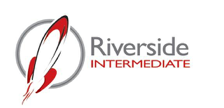 Riverside Intermediate SchoolSupply List 2019-2020Please plan to purchase these supplies prior to the start of school and bring them with you on the first day. Thank you for coming prepared to learn.Grade 5 - Traditional & New Tech1 - package WIDE lined loose leaf paper1 - expandable/accordion folder with at least six sections (C. Dennie/Dove would prefer a folder with prongs instead of an accordion folder)2 - packages of No. 2 pencils (40 total)1 - package 3x5 note cards2 - highlighters (any color)1 - package colored pencils or crayons2 - boxes of Kleenex® (large)2 - 4 pack of dry erase markers - dark colors, please1 - Earbuds/Headphones for iPad3 to 4 - composition notebooks wide-ruled (9.75 by 7.5)4 - glue sticks1 - pair of scissorsYou may want to purchase:●      Post-it® notes●      Hand sanitizer●      Lysol® wipesGrade 6 – Traditional2 - packages WIDE lined loose leaf paper1 - expandable/accordion folder with at least four sections1 - 1 inch, 3 ring binder (Math)1 - 1.5 inch, 3 ring binder with dividers (LA)1 - composition notebook (Science)1 - composition notebook (Social Studies)1 - 1 inch, 3 ring binder (choir students only)2 - packages of No. 2 pencils, sharpened (24 total)1 - Earbuds/Headphones for iPad1 - glue stick2 - highlighters (any color)2 - boxes of Kleenex® (homeroom)2 - 4 pack of dry erase markers - dark colors, please1 - package colored pencilsBook bag without wheels - must be able to fit in small locker during the day.Locks for lockers must be purchased at Riverside for $5.00. Locks can be turned back in at the end of the school year to receive a $3.00 refund.Grade 6 - New Tech2 - packages WIDE lined loose leaf paper2 - packages of No. 2 pencils (24 total), sharpened1 - Earbuds/Headphones for iPad2 - packages of highlighters (any color)2 - boxes of Kleenex® (homeroom)2 - 4 pack of dry erase markers1 - 2 inch, 3 ring binder1 - package colored pencils1 - pack of markers1 - roll of masking tape5 - packages of sticky notes2 - packages of note cards (any color)1 - 1 inch, 3 ring binder (choir students only)Book bag without wheels - must be able to fit in small locker during the day.Locks for lockers must be purchased at Riverside for $5.00. Locks can be turned back in at the end of the school year to receive a $3.00 refund.ESCUELA INTERMEDIA RIVERSIDELista de Útiles Escolares 2019-2020Por Favor planean comprar estos útiles escolares antes del comienzo de la escuela y que su hijo/a se los traiga el primer día de escuela. Gracias por venir preparados para aprender.5 o Grado - Tradicional y Nuevo Tecnología1 - paquete de hojas de papel suelto de renglón ANCHO1 - Clasificador/carpeta acordeón con al menos seis bolsillos(C-Dennie/Dove prefieren una carpeta con dientes en lugar deuna carpeta de acordeón)2 - paquetes de lápices (40 en total)- (no. 2)1 - paquete de tarjetas de nota 3x52 - marcadores fosforescentes (de cualquier color)1 - paquete de crayolas o lápices de color2 - cajas grandes de Kleenex2 - paquetes de 4 marcadores para pizarrón blanco (dry erase)- colores oscuros, por favor1- par de INTRA AURICULARES/AUDÍFONOS para los iPad3 to 4 libretas de composición de renglón ancho (9.75 por 7.5)4 - barras de pegamento1 - par de tijerasEs posible que también desee comprar:notas adhesivasdesinfectante de manostoallitas Lysol 6 o Grado - Tradicional 2- paquetes de hojas de papel suelto de renglón ANCHO1 - Clasificador/carpeta acordeón con al menos cuatro bolsillos1 - carpeta de 3 argollas de 1 pulgada (matemáticas)1 - carpeta de 3 argollas con divisoresde 1.5 pulgadas (L.A)1 - libreta de composición (para ciencias)1 - libreta de composición (estudios sociales)1 - carpeta de 3 argollas de 1 pulgada (solamente los alumnosde coro)2 - docenas de lápices (no. 2), con punta1 - par de INTRA AURICULARES/AUDÍFONOS para los iPad1 - barra de pegamento2 - marcadores fosforescentes (de cualquier color)2 - cajas de Kleenex (para el salón de clase)2 - paquetes de 4 marcadores para pizarrón blanco (dry erase)1 - paquete de lápices de colorMochila sin ruedas - deben poder caber dentro del casillero durante el día.Los candados para los casilleros deben comprarse en Riverside por $5.00. Los candados pueden entregarse al fin del año escolar para recibir un reembolso de $3.00.6 o Grado - Nuevo Tecnología2 - paquetes de hojas de papel suelto de renglón ANCHO2 - docenas de lápices (no. 2), con punta1 - par de AUDÍFONOS para los iPad2 - marcadores fosforescentes (de cualquier color)2 - cajas de Kleenex (para el salón de clase)2 - paquetes de 4 marcadores para pizarrón blanco (dry erase)1 - carpeta de 3 argollas de 2 pulgadas1 - paquete de lápices de color1 - paquete de marcadores1 - Rollo de cinta adhesiva5 - Paquetes de notas adhesivas2 - Paquetes de tarjetas de nota (de cualquier color)1 - carpeta de 3 argollas de 1 pulgada (solamente los alumnosde coro)Mochila sin ruedas-debe caber dentro del casillero durante el día.Los candados para los casilleros deben comprarse en Riverside por $5.00. Los candados pueden entregarse al fin del año escolar para recibir un reembolso de $3.00.